Read this document thoroughly before you begin this project!You will be working with 2 – 4 other peers.  Please view the following view:	https://www.youtube.com/watch?v=JAufbnUR96UThe goal of this project will be to develop skills to use a tape measure or ruler.  You and your team will take turns measure objects. You will compare answers.  This comparison of answers will determine if you can read a tape measure.Objects might include someone’s pencil, an eraser, the length of a notebook, an item you find in the classroom etc. My 4 items and length are:Items			lengths			I checked my measurement with1)2)3)4)After each person checks their measurements on 4 different objects you will answer the following questions.  You will not work on answering these questions until you have measured and checked answers of 4 objects.Please answer in complete sentences.1) What is the most important thing you must remember when using a tape measure in order to get the measurement correct?2) Why are the ‘tick’ marks difference lengths on a tape measure?  What do the different lengths represent?3) Write down the fractions represented on a tape measure, there are 3 (one of them is 1/8)?4) Place the fractions from question #3 in order from smallest fraction to largest fraction.  If a ‘new’ and ‘smaller’ tick mark could be added what would the new fraction be?5) If a contractor was measuring pieces of lumber for a hardwood floor and he measured one piece to be 12 ½ inches and the second piece to be 8 1/8.  How long will the two pieces be when he places them together end-to-end on the hardwood floor?6) What occupations do you know or think would use tape measures or rulers?  List 2-3 occupations.7) What is the measure of the tape measure on the left where the arrow is pointed?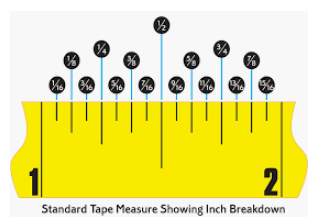 8) What is the measurement of 1 + 3/8?  Draw circle around the answer on the tape to the left.9) What is the measurement of 1 ¼ + 5/16?  Draw a square around the answer on the tape to the left.10) A contractor has measure and cut a small piece of trim.  The trim is 2 inches.  His helper states the trim piece is too long by 1/4.   Draw a triangle around the length the trim piece should be cut to on the tape to the left.